Уважаемая Наталья Борисовна!         Администрация Кировского муниципального района на № 29/2039 от       31.05.2019 года направляет информацию об итогах социально – экономического развития района за 6 месяцев 2019 года.Приложение: на 18 листах в 1 экземпляре.Глава Кировского муниципального района – глава администрации Кировскогомуниципального района 							И.И. Вотяковисп. О.Ю. Арефьева8 (42354) 21-9-57Кировский муниципальный район участвует в следующих государственных программах Приморского края:«Развитие сельского хозяйства и регулирование рынков сбыта сельскохозяйственной продукции, сырья и продовольствия. Повышения уровня жизни сельского населения Приморского края на 2013-2020 годы»:-  муниципальная программа «Устойчивое развитие сельских территорий на 2014-2017 годы и на период до 2020 года, утверждена постановлением администрации Кировского муниципального района № 643 от 31.10.2013г. (в действующей редакции)«Социальная поддержка населения Приморского края» на 2013-2020 годы: - муниципальная программа «Доступная среда для инвалидов в Кировском муниципальном районе на 2016-2019 годы», утвержденная постановлением администрации Кировского муниципального района № 492 от 16.11.2015 года.«Развитие образования Приморского края»:- муниципальная программа «Развитие образования в Кировском муниципальном районе на 2018-2022гг.», утверждена постановлением администрации Кировского муниципального района № 8 от 15.01.2018 года (в действующей редакции)В Кировском муниципальном районе решением Думы Кировского муниципального района Приморского края № 498 от 31.07.2014 года утверждена схема территориального планирования района.Развитие территории В первом полугодии 2019 году не было осуществлено инвестиционных проектов на территории Кировского муниципального района.Пояснительная записка к итогам  социально-экономического развития Кировского муниципального района за 6 месяцев 2019 годаРазвитие реального сектора экономики Оборот по средним предприятиям Кировского муниципального района по данным статистики за январь – июнь  2019 года составил 575 млн. рублей, в сравнении с  аналогичным периодом 2018 года произошло увеличение объемов на 15,9% в действующих ценах, и доля в обороте организаций Приморского края  за  январь – июнь 2019 года составила 0,1%.Структурные изменения в экономике районаПо данным Территориального органа Федеральной службы государственной статистики по Приморскому краю на 01.07.2019 года  на территории Кировского муниципального района осуществляют свою деятельность 630 хозяйствующих субъекта всех видов экономической деятельности. Число индивидуальных предпринимателей зарегистрированных в Статрегистре - 455д.; предприятий и организаций - 175 ед. Данный показатель выше на 2,7% отчетного периода 2018 года (2018 г.- 575 ед. – все хозяйствующие субъекты, из них 187 ед. - предприятия, организации и индивидуальные предприниматели – 457 ед.). Преимущественно организации имеют частную форму собственности – 50% (88 ед.), муниципальную форму собственности – 30% (51 ед.), государственную  - 9% (16 ед.), прочие –  11 % (20 ед.). Хозяйствующие субъекты по организационно- правовым формам распределены следующим образом:- коммерческие организации –  100 единиц, из них  унитарные предприятия – 8 единиц, акционерные общества - 6 единиц, общества с ограниченной ответственностью - 82 единиц;- некоммерческие организации: - 71 единица, из них учреждений - 50 ед., общественные учреждения, организации и  фонды – 14 ед., потребительские кооперативы – 4 ед.;- организации без права юридического лица – 16 единиц.ПромышленностьЗа  6 месяцев 2019 года объем отгруженных товаров собственного производства, выполненных работ и услуг собственными силами по чистым видам деятельности по средним организациям без учета субъектов малого предпримательства составил 114,8 млн. рублей, что в действующих ценах продукции по сравнению с уровнем прошлого года составляет 79% (6 месяцев 2018 г. – 146,1 млн. рублей) незначительно происходит увеличение объема отгруженных товаров собственного производства в сфере обрабатывающего производства по  средним организациям Кировского муниципального района.Экономическая основа представлена субъектами малого и среднего предпринимательства в  сельскохозяйственной,  пищевой, санаторно-курортной отрасли района.СтроительствоСогласно данным ТОФСГ статистики по Приморскому краю в отчетном периоде 2019года введено в действие жилых домов 1471 квадратных метров индивидуального жилищного строительства.Сельское хозяйствоВаловое производство сельскохозяйственной продукции (животноводства) в хозяйствах всех категорий (сельхоз организации, хозяйства населения, крестьянские (фермерские) хозяйства и ИП), за январь –  июнь 2019 года, по расчетам составляет 1,4 млн. руб. На 01.07.2019 года на территории Кировского района осуществляют деятельность 5 организаций сельского хозяйства, 1 из которых зарегистрировано в г. Лесозаводске (ООО «Гринд – Лэнд»), но владеет посевными площадями в нашем районе. ООО «Инари», прошло перерегистрацию в налоговой инспекции и на данный момент является кировским предприятием, в котором средняя численность работников 31 человек, из них 15 человек иностранных работников. Количество действующих крестьянских фермерских хозяйств - 24, благодаря комплексной поддержки начинающих фермеров и семейных животноводческих комплексов количество КФХ ежегодно растет, только за 2019 год гранды получили 4 начинающих фермера. Личных подсобных хозяйств на территории района на данный момент около 4,7 тыс. В агропромышленном комплексе района трудится более 450 человек. Площадь пашни в районе числится 36647 га, из них в 2019 году засеяно почти 2050 тыс. га. Большая часть посевов это соя 17500 га, ранние зерновые культуры 3602 га, кукуруза 1876 га.Животноводство Производство основных продуктов животноводства в хозяйствах всех категорий за январь – июнь 2019 года Как видно из данной таблицы производство продуктов животноводства на территории Кировского муниципального района на 01.07.2019г. увеличилось по показателю: «скот и птица на убой» на 98,6%, а по показателям «яйцо» - и «молоко» происходит небольшое снижение. Поголовье скота и птицы в хозяйствах всех категорий на 01.07.2019 года За январь – июнь 2019 года в Кировском муниципальном районе в сравнении с аналогичным периодом 2018 года в хозяйствах всех категорий  поголовье крупнорогатого скота снизилось. Потребительский рынокОборот предприятий общественного питания в отчетном периоде снизился на 120,8 % к уровню 2018 года, в связи с тем, что ряд предприятий перешло на сокращенный режим работы и составил 19,9 млн. руб.Реализация платных услуг населению за 6 месяцев 2019 года составила 242,1 млн. руб., что на 1,7 % выше аналогичного периода 2018 года (226,9 млн.руб.) В отличие от рынка товаров, оплата многих видов услуг населению носит обязательный характер (оплата услуг ЖКХ) или является платежами первой необходимости (услуги транспорта, связи). Именно на эти услуги приходится наибольшая доля расходов населения на платные услуги. Так, в структуре объема платных услуг населению преобладают: услуги ЖКХ услуги связи, бытовые услуги –, транспортные услуги , а также медицинские, которые в совокупности занимают   в  общем объеме платных услуг населению. Структурный анализ бытовых услуг показывает, что наиболее востребованными видами услуг остаются парикмахерские, по техническому обслуживанию и ремонту автотранспорта, ремонт и строительство.Малое предпринимательствоМалое предпринимательство  играет в развитии района важную роль, а в отдельных секторах экономики  решающую роль. Именно малые предприятия способствуют снижению социальной напряженности, стабилизации  экономической ситуации. По состоянию на 01.07.2019 года на территории Кировского муниципального района  зарегистрировано 175 организация  всех форм собственности, из них 50% - малые предприятия. За соответствующий период 2018 года зарегистрирована 187- организация в т.ч. малых 51%. Количество работающих в малом бизнесе составляет  50 %  от общей численности работников  по полному кругу организаций. Среднесписочная численность работающих на малых предприятиях и  работников ИП  составляет 1,88 тыс.человек.Малый бизнес муниципального района является тем сектором экономики, который оказывает существенное влияние на общее состояние района, насыщение рынка товарами  и услугами, формирование налоговой базы и налоговых поступлений в бюджеты всех уровней, создание новых рабочих мест и новых производств, он охватывает многие отрасли экономики района (сельское хозяйство, обрабатывающие производства, производство и распределение электроэнергии и воды, строительство, транспорт и связь, торговля и общественное питание).  За 2 квартал 2019 года оборот малых предприятий (по оценочным данным) составил 290,6 млн. руб. выше ,(за 2 квартал 2018 года составил 287,9 млн. руб. ) на  101%  к уровню прошлого года). По сравнению  с аналогичны  периодом прошлого года наблюдается незначительное увеличение числа малых предприятий занимающихся сельским хозяйством   и числа предприятий, чья деятельность связанна  с недвижимым имуществом. Средние предприятия в Кировском муниципальном районе представлены  одним  предприятием  сельскохозяйственной направленности - СХПК «Краснореченский».  По нему  оборот сложился в сумме  11,27 млн. руб., что составляет 114% от уровня  прошлого года. В настоящее время  предприятие  реализует молоко, в прошлом году производилась  реализация   молока,   мяса,  зерновых, одним  из направлений деятельности  было коневодство.  Снижение поголовья, отсутствие  собственной кормовой базы  привело к  снижению реализации продукции и ухудшению финансового положения.  В настоящее время  проводится ряд необходимых мер для вывода  предприятия из трудной финансовой ситуации.На территории Кировского муниципального района действует  программа «Развитие  малого и среднего предпринимательства  в Кировском  муниципальном  районе  на 2018-2022годы», в рамках  которой  субъектам  малого и среднего предпринимательства  оказывается  имущественная  поддержка.  Утвержден  перечень  муниципального имущества Кировского муниципального района, свободного от прав третьих лиц (за  исключением имущественных прав субъектов  малого и среднего  предпринимательства, предназначенного для предоставления во владение и (или) в пользование на долгосрочной основе субъектам  малого и среднего предпринимательства и организациям, образующим инфраструктуру поддержки субъектов малого и среднего предпринимательства в Кировском  муниципальном  районе. Финасово-кредитную поддержку субъектам  малого и среднего бизнеса  оказывают  три действующих учреждения банковской  сферы, расположенные не территории Кировского муниципального района- ПАО «Сбербанк» России, Коммерческий банк «Совкомбанк», ПАО КБ «Восточный».   Развитие социальной сферы. Уровня и качества жизни населенияДемографическая ситуацияЗа январь – май 2019 года рождаемость в районе составила 62 детей и уменьшилось по сравнению с соответствующим периодом 2018 года на 28 детей (68,9%). Число умерших с января по май 2019 года составило 131 человек, по сравнению с январем - маем 2018 года смертность уменьшилась на 25 человека (84%). Незначительное уменьшение рождаемости и уменьшение смертности оказали положительное влияние на показатель естественного прироста в районе: смертность  на 01.06.2019 превышала рождаемость на 62 человек, в 2018 году  на 66 человек. В миграционном движении с января по май 2019 года отмечаются следующие тенденции: увеличилось  число прибывших в район по сравнению с соответствующим периодом 2019 года на 12 человека  (за январь - май 2018 года - 308 человека, за 5 месяцев 2019 года –  320 человек); уменьшился  показатель числа выбывших из района на 26 человек, так за 5 месяцев 2019 года  – 348 человека, за 5 месяцев 2018 года – 374 человек. Миграционная убыль населения на 1 июня 2019 года составила «минус» - 28 человек (на 1 июня  2018 года – «минус» 66 человек). В результате естественной и миграционной убыли, численность населения района уменьшилась на 131 человека и составила 18551 человек (на 01 января 2019 года численность составляла 18342 человека).Изменение демографических показателей по Кировскому району за соответствующий период 3-х лет (5 месяцев 2017г., 5 месяцев 2018г., 5 месяцев 2019г.,) наглядно представлено на рисунке 1.Рисунок 1Демографические показатели за 3 года отчетного периода приведены в таблице № 1.Таблица 1. Динамика демографических показателей в Кировском районе, человекЗанятость                 За период с января по июнь 2019 года в отделение КГБУ «Приморский центр занятости населения» в Кировском районе обратилосьчисленность рабочей силы в возрасте 15 лет и старше (ранее - экономически активное население на рынке труда) – 10,5 тыс. чел.безработных, зарегистрированных в службе занятости - 0,5 тыс. чел.Удельный вес безработных граждан, зарегистрированных в службе занятости, по отношению к экономически активному населению на 01.07.2019 составил 4,6 % (на 01.07.2018 – 3,4%).               Краевое государственное бюджетное учреждение «Приморский центр занятости населения» (далее – центр занятости) - государственная структура, которая уже более 25 лет оказывает государственные услуги гражданам и                     работодателям Приморского края.
         На 1 июля 2019 года численность безработных граждан Кировского района, состоящих на регистрационном учете в центре занятости, составляет 461 человек. В сравнении с аналогичным периодом прошлого года численность зарегистрированных безработных увеличилась на 32,1% (на 112 чел.).
В июне 2019 года в службу занятости за содействием в поиске подходящей работы обратилось 106 человек, из них 60 человек получили статус безработного. В аналогичном периоде прошлого года количество обратившихся за содействием в поиске подходящей работы составило 83 человека, из них 44 человека были признаны безработными.
Напряженность на рынке труда на 01.07.2019 составила 1,5 ед. незанятых граждан, приходящихся на 1 вакансию (на 01.07.2018 – 1,3 ед.).
          В органы службы занятости на 01.07.2019 работодателями заявлено 308 вакансий (на 01.07.2018 – 282 ед.). Наибольшая потребность в работниках заявлена в сфере растениеводства, общественного питания. В основном в этих сферах заявлена потребность в иностранных работниках (до 64% от общего количества заявленных вакансий).
На долю вакансий, предназначенных для рабочих профессий (специальностей), приходится до 52 % от общего количества заявленных вакансий.                   Наиболее востребованными на рынке труда по состоянию на 01.07.2019 следующее профессии  
        Врачи (средняя заработная плата 28500 руб.); помощник врача-эпидемиолога (средняя заработная плата 30000руб.); Начальник медицинской службы (средняя заработная плата 22755 руб.); Воспитатель профессионально-технического учебного заведения (старший) (средняя заработная плата 17860руб.); Педагог–библиотекарь (средняя заработная плата 17860руб.);
Машинист экскаватора (средняя заработная плата 18000руб.); Педагог дополнительного образования (средняя заработная плата 18000руб.);
Оператор связи (средняя заработная плата 18000руб.); Инженер (средняя заработная плата 25000руб); Подсобный рабочий (средняя заработная плата 18000руб.); Уборщик производственных и служебных помещений (средняя заработная плата 18000руб.);  Воспитатель детского сада (яслей-сада) (средняя заработная плата 18000руб.); Штукатур (средняя заработная плата 18000руб.);
Официант(средняя заработная плата 18000руб.); Горничная (средняя заработная плата 18000руб.); Грузчик (средняя заработная плата 18000руб.);
Дворник (средняя заработная плата 18000руб.); Бухгалтер (средняя заработная плата 18000руб.); Санитарка (мойщица) (средняя заработная плата 17860руб.);
Слесарь-сантехник (средняя заработная плата 18000руб.); Медицинская сестра (палатная) постовая (средняя заработная плата 20000руб.); Фельдшер (средняя заработная плата 20000руб.); Воспитатель(средняя заработная плата 20000руб.);
Медицинская сестра (средняя заработная плата 17860руб.); Повар (средняя заработная плата 18000руб.); Продавец-консультант (средняя заработная плата 20000руб.); Рабочий по благоустройству (средняя заработная плата 18048руб.);
Машинист- экскаватора (средняя заработная плата 18000руб.).Уровень жизни населения  Среднемесячная начисленная номинальная заработная плата по кругу предприятий района за январь – май 2019 года  - 31133,0 руб., что на 3413,90 рублей или 112% выше уровня прошлого года (2018 год – 27719,1рублей). Среднесписочная численность работников организаций за январь – май 2019 года, без субъектов малого и среднего предпринимательства, в Кировском районе составляет 2905 человека. Фонд заработной платы за январь – май 2019 года – 452,2 млн. руб.Самая высокая заработная плата начислялась в отраслях материально-технического снабжения, электроэнергетики, лесной промышленности, санаторно-курортной.КультураНа территории Кировского муниципального района на 30.06.2018 года действуют учреждения культуры, имеющие статус юридического лица – 4 ед. Всего в районе работает учреждений культуры  - 31, в их числе: 15 учреждений культуры культурно-досугового типа (из них сетевых единиц):- районный дом культуры - 1 (в составе МБУ КДЦ);- Кировское городское поселение – СДК – 4;- Горноключевское городское поселение – СДК – 1;- Крыловское сельское поселение – СДК – 3;- Руновское сельское поселение – СДК – 5;- Хвищанское сельское поселение – СДК – 1.Детские школы искусств – 2, их них сетевых единиц:- МБОУ ДОД «Кировская детская школа искусств» - МБОУ ДОД «Горноключевская детская школа искусств».  Библиотеки – 12 их них сетевых единиц: - В составе МБУ КДЦ КМР: Межпоселенческая центральная библиотека - 1: библиотеки с. Руновка, с.Комаровка, с. Хвищанка, с. Марьяновка, с. Крыловка, Межпоселенческая центральная  детская библиотека -1- Кировское городское поселение   – 3;- Горноключевское городское поселение - 2;Музеи – 2 (в составе МБУ КДЦ):-  районный народный музей им. В.М.Малаева;- культурно-этнографический музей-комплекс «Крестьянская усадьба. Начало ХХ века» с.Подгорное.Муниципальное бюджетное учреждение Культурно - досуговый центр Кировского муниципального района» объединяет деятельность структурных подразделений: аппарат управления, бухгалтерия, межпоселенческая районная и детская библиотеки, библиотеки: с. Хвищанка, с. Марьяновка, с. Крыловка, с. Руновка, с. Комаровка, районный дом культуры, районный музей им. В.М.Малаева, культурно-этнографический музей-комплекс «Крестьянская усадьба. Начало ХХ века» с. Подгорное, сельские дома культуры и сельские клубы Руновского, Крыловского и Хвищанского сельских поселений. Клубная работаВ Кировском районе действует 123 клубных формирований, в которых 1366 участников, из них коллективов самодеятельного художественного творчества – 68, участников в них - 516 человек разных возрастных категорий. В районном доме культуры 14 клубных формирований, в которых 278 участников, из них коллективов самодеятельного художественного творчества – 8, участников в них - 85 человек. В отчетном периоде, ежемесячно на базе РДК,  проводились занятия Школы повышения квалификации работников культуры Кировского муниципального района (3 шт.).Основные показатели работы за 6 месяцев 2019 года	Работа районного дома культуры велась по следующим направлениям: культурно-массовые мероприятия, мероприятия патриотической направленности, работа с молодежью, детьми и подростками, работа с семьей, нравственно-правовое просвещение населения и профилактика правонарушений среди несовершеннолетних, работа с  малообеспеченными и социально уязвимыми слоями населения, и строилась на взаимодействии с различными социальными партнерами – отделом  образования, советом ветеранов войны и труда, Кировским обществом инвалидов, поселениями района и т.д., что дал возможность работникам культуры более адресно проводить мероприятия.Библиотечная деятельностьМежпоселенческая центральная районная библиотека (далее МП ЦРБ) является информационным центром для населения Кировского муниципального района и методическим центром для библиотек поселений. В целях создания условий для эффективного библиотечного обслуживания населения Кировского муниципального района  МП ЦРБ проводит работу по: стимулированию интереса к чтению и книге, повышению уровня читательской активности среди населения через экранизированные произведения художественной литературы; активизации духовно-нравственного и патриотического воспитания пользователей на примерах образцов художественной литературы, используя современные информационные ресурсы; приобщению к чтению и пользованию услугами библиотек широких социальных слоев населения КМР: учащиеся школ района,  молодежь, пенсионеры, граждане с ограниченными возможностями. Основные показатели работы МП ЦРБ и МПДРБ первое полугодие 2019 годаМузейная деятельность Кировский районный музей им.В.М. Малаева является культурным музейным центром района, на базе которого ведется работа по сохранению культурного музейного наследия и исследовательская работа по собиранию, документированию, изучению экспонатов и их хранению.      Основные показатели работы музея  за 6 месяцев 2019 годаКультурно-этнографический музей-комплекс «Крестьянская усадьба. Начало ХХ века» с Подгорное осуществляет деятельность по сохранению объектов культурного наследия, расположенных на территории музея-комплекса, и организации его как единого музейного, природного, хозяйственного и туристского комплекса сохранение и восстановление объектов музея – комплекса.В отчетном периоде для отдельных посетителей и экскурсионных групп были организованы экскурсии по территории усадьбы, куда входило знакомство с крестьянским бытом. В практику работы музея входит и  семейный туристический отдых.Проходили организованные экскурсии для учащихся школ Кировского района.В июне 2019 г. для отдыхающих детского оздоровительного лагеря «Мечта» также проводились экскурсии. Основные показатели работы музея  за 6 месяцев 2018 годаОбразованиеВ районе в 01.07.2019 году функционировали 24 образовательных организаций, из них: 16 - общеобразовательных организаций из них: 5 - средних образовательных учреждений, 11 – основных образовательных учреждений.   Численность учащихся на 01.07.2019 года всего составляет 2318, что на 3 человека  выше численности 2 квартала 2018 года -  2315 учеников.Компьютеризированы все 24 образовательных учреждения, но не в достаточном количестве и в части образовательных учреждений компьютеры требуют обновления. Дошкольное образованиеНа 01.07.2019 г. в районе действует  14 образовательных учреждений, реализующих основную общеобразовательную программу дошкольного образования (6-МДОКУ,  2 - МОКУ ООШ с ГКП (группами кратковременного пребывания), 6 - ОУ с дошкольными группами), в которых функционирует 47 дошкольных групп, количественный состав –833 воспитанников. В 2019 году продолжают работу группы кратковременного пребывания (присмотра и ухода) в МОКУ ООШ п. Родниковый - на 20 мест и МОКУ ООШ с. Шмаковка – 15 мест.Количество детей от 0 до 3 лет состоящих на учете для определения в муниципальные учреждения на 01.07.2019 года составляет 108 детей.Во исполнение Указа Президента от 07.05.2012 года № 599 все дети 3-7 лет, желающие посещать детский сад, местами обеспечены.Дополнительное образованиеВажная роль в обучении личности детей, в приобретении социального опыта принадлежит учреждениям дополнительного образования. В Кировском муниципальном районе на 01.07.2019г. функционируют 2 учреждения дополнительного образования присоединения: МБОУ ДО «ДЮЦ кп. Горные Ключи», МБОУ ДО ДЮСШ «Патриот». В ДЮЦ функционирует 8 объединений с охватом 556 детей. Средняя наполняемость воспитанников в группах - 16 чел. МБОУ ДО ДЮСШ «Патриот» – 676 воспитанников, 5 кружков и спортивных секций которые посещали 126 человек.Кружки и секции работали  на базе МБОУ«СОШ кп.  Горные Ключи», МБОУ «ООШ с. Руновское», МБОУ «ООШ с. Уссурка», МБОУ «ООШ      с Хвищанка», МБОУ «СОШ № 1 п. Кировский», МБОУ «СОШ с. Павло-Федоровка», МБОУ «СОШ с. Авдеевка», МБОУ «ООШ с. Марьяновка»,  МБОУ «ООШ с. Комаровка». Общий охват детей  составил 556 учащихся.      	Кроме муниципальных учреждений образования на территории района имеются два государственных учреждения – КГОКУ для детей сирот и детей оставшихся без попечения родителей «Детский дом с.Преображенка» и КГБУ СХТК  «Сельскохозяйственный технологический колледж.ФинансыСтруктура доходов и расходов районного бюджета. тыс. руб.ДОХОДЫРайонный бюджет  на 2019 год утвержден решением Думы Кировского муниципального района от 27.12.2018г. № 167-НПА «О районном бюджете Кировского муниципального района на 2019 год и плановый период 2020-2021годов» (с внесенными изменениями от 05.06.2019г №186-НПА) по доходам в сумме 568 520,917 тыс. руб., по расходам  в сумме 601 300,208 тыс. руб.Согласно, отчета об исполнении бюджета Кировского муниципального района на 01.07.2019 года (форма 0503317) кассовое исполнение бюджета по доходам составило 275 990,844 тыс. руб. или 48,6% от уточненных бюджетных назначений, по расходам 276 732,739 тыс. руб. или 46,02% от показателей сводной бюджетной росписи местного бюджета на 01.07.2019 года.   По результатам исполнения районного бюджета за 6 месяцев 2019 года сложился дефицит в сумме 741,896  тыс. руб.  В сравнении с 6-тью месяцами 2018 года поступление доходов увеличилось  на 87 037,65  тыс. руб., в т.ч. в связи с увеличением суммы безвозмездных поступлений (на 66 719,46 тыс. руб.), и налоговых доходов (на 22 959,19 тыс. руб.), напротив неналоговые доходы в сравнении с 2018 годом снизились на 2 640,92 тыс. руб.Налоговые и неналоговые доходы поступили в бюджет Кировского муниципального района в сумме  83 009,12 тыс. руб.  или 42,21% от годовых бюджетных назначений, безвозмездных поступлений – 192 981,72 тыс. руб. или 51,9% от уточненного годового объема. Информация о поступлениях доходов в бюджет района за  1 полугодие 2019 года.											тыс. руб.            За 1 полугодие 2019 года выполнение плана налоговых и неналоговых значений составило 83 009,12 тыс. руб.  или 42,2%, в том числе по налоговым доходам  75 753,67 тыс. руб. или 47,32%, по неналоговым доходам 7 255,45 тыс. руб. или  19,8%. 	В сравнении с аналогичным периодом предыдущего года поступление налоговых и неналоговых доходов увеличилось на 20 318,27 тыс. руб.  или 132,41%, в том числе налоговых доходов поступление увеличилось на 22 959,19 тыс. руб.  или 143,5%,  поступление неналоговых доходов уменьшилось на 2 640,92 тыс. руб.  или  73,3%.Муниципальные программы               Из принятых к финансированию на  2018 год 12-ти муниципальных программ на сумму 528620,803 тыс. руб., расходы за 6 месяцев  2019 года произведены по 8-ми программам на сумму  249738,277 тыс. руб., что составило 47,2 % от годовых назначений:1)  Муниципальная программа «Развитие образования в Кировском муниципальном районе на 2018-2022 гг.» -  227 466,216 тыс. руб. или 50,5% от плановых назначений (план на 2019 год 450 287,863 тыс. руб.).2) Муниципальная программа «Профилактика безнадзорности, беспризорности и правонарушений несовершеннолетних на 2018-2022 годы» -  181,253 тыс. руб. или 30,2% (план на 2019 год 600,000 тыс. руб.).3) Муниципальная программа «Профилактика экстремизма и терроризма на территории Кировского района на 2018-2022 годы» - 129,200 тыс. руб. или 96,4% (план на 2019 год 134,000 тыс. руб.).4) Муниципальная программа «Развитие физической культуры и спорта в Кировском муниципальном районе на 2018-2022 гг.» - 47,00 тыс. руб. или 6,8% (план на 2019 год 687,500 тыс. руб.)5) Муниципальная программа «Сохранение и развитие культуры в Кировском муниципальном районе на 2018-2022 гг.» - 9 236,398тыс. руб. или 69,6% (план на 2019 год 18 110,196 тыс. руб.).6) Муниципальная программа «Развитие транспортной инфраструктуры и осуществление дорожной деятельности в отношении автомобильных дорог местного значения в границах Кировского муниципального района на 2018-2022 гг.» - 4 145,889 тыс. руб. или 11,1% (план на 2019 год 37 402,087 тыс. руб.).7) Муниципальная программа «Совершенствование межбюджетных отношений и управление муниципальным долгом в Кировском муниципальном районе на 2019-2021 годы» - 8 527,321 тыс. руб. или 45% (план на 2019 год 18 929,611 тыс. руб.).8) Муниципальная программа «Противодействия коррупции в администрации Кировского муниципального района на 2019-2020 годы» - 5,00 тыс. руб. или 33,3% (план на 2019 год 15,000 тыс. руб.).Запланированные мероприятия по 4-м программам за отчетный период не финансировались, в том числе:Муниципальная программа «Доступная среда для инвалидов на 2016-2019 гг.» (план на 2019 год 100,00 тыс. руб.).Муниципальная программа «Устойчивое развитие сельских территорий на 2014-2017гг. и на период до 2020 года» (план на 2019 год 200,00 тыс. руб.).Муниципальная программа «Развитие малого и среднего предпринимательства в Кировском муниципальном районе на 2018-2022 годы» (план на 2019 год 100,00 тыс. руб.).Муниципальная программа «Энергосбережение и повышение энергетической эффективности в муниципальных учреждениях Кировского муниципального района на 2019-2021 годы» (план на 2019 год 500,00 тыс. руб.).Глава Кировского муниципального района –глава администрации Кировского муниципального района                                                                       И.И. Вотяков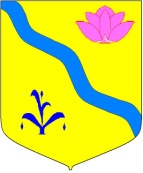 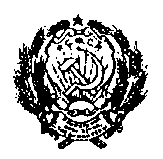 АДМИНИСТРАЦИя Кировского  муниципального района ул. Советская, 57, пгт. Кировский, 692091тел факс: 21-2-82 kirovsky@mo.primorsky.ruИ.о. директора департамента экономики  развития предпринимательства Приморского краяНабойченко  Н.Б.№На 29/2039от31.05.2019Приложение 1Приложение 1Приложение 1Приложение 1Приложение 1Приложение 1Приложение 1Приложение 1Приложение 1Кировский  муниципальный  районКировский  муниципальный  районКировский  муниципальный  районКировский  муниципальный  районКировский  муниципальный  районКировский  муниципальный  районКировский  муниципальный  районКировский  муниципальный  районКировский  муниципальный  районПредварительные итоги социально-экономического развития за 6 месяцев 2019 годаПредварительные итоги социально-экономического развития за 6 месяцев 2019 годаПредварительные итоги социально-экономического развития за 6 месяцев 2019 годаПредварительные итоги социально-экономического развития за 6 месяцев 2019 годаПредварительные итоги социально-экономического развития за 6 месяцев 2019 годаПредварительные итоги социально-экономического развития за 6 месяцев 2019 годаПредварительные итоги социально-экономического развития за 6 месяцев 2019 годаПредварительные итоги социально-экономического развития за 6 месяцев 2019 годаПредварительные итоги социально-экономического развития за 6 месяцев 2019 года2019 г.2019 г.2019 г.2019 г.2018 г.в % к2018 г.в % к2018 г.Численность населения, 
тыс. чел.18,318,318,318,318,79898Численность работников организаций,  тыс. чел.3,03,03,03,03,0100100Численность детей 
от 0 до 17 лет, тыс. чел.нет данныхнет данныхнет данныхнет данныхнет данныхПлощадь территории, кв. км3483,93483,93483,93483,93483,9100100Объем отгруженных товаров собственного производства, выполненных работ услуг собственными силами по чистым видам деятельности крупными и средними организациями млн. руб.  (темп в действующих ценах)114,8114,8114,8114,8139,582,3082,30Доля в объеме отгруженных товаров собственного производства, выполненных работ услуг собственными силами по чистым видам деятельности крупными и средними организациями края, %,0,08%  0,08%  0,08%  0,08%  0,1172,7372,73Доля в обороте организаций края, %0,10,10,10,10,1100100Строительство, млн.руб.-------валовое производство продукции сельского хозяйства млн.руб.1,41,41,41,41,782,3682,36Лесозаготовки, млн.руб.-------Рыболовство, млн.руб.-------Оборот розничной торговли, млн.руб.нет данныхнет данныхнет данныхнет данныхнет данныхОборот общественного питания, млн.руб.19,919,919,919,916,2122,84122,84Объем платных услуг населению, млн.руб.242,1242,1242,1242,1226,8106,75106,75Малый бизнесМалый бизнес, оборот организаций, млн. рублей                               (темп роста в действующих ценах)290,6290,6290,6290,6287,9101101Доля малых предприятий в общем обороте МО, %49494949519898Число малых предприятий, ед.89898989959494Численность занятых в малом бизнесе, тыс. чел. (включая ИП)1,881,881,881,881,979595Доля занятых в малом бизнесе в общей численности занятых, %50505050539494Социальные индикаторыУровень зарегистрированной безработицы к экономически активному населению, % 4,64,64,64,63,4135,30135,30Среднемесячная заработная плата, руб.31133,031133,031133,031133,029149,9107107Просроченная задолженность по заработной плате, млн. руб.----3,141--Инвестиционное развитиеОбъем инвестиций в основной капитал, млн. руб.5,75,75,75,75,6101,79101,79Введено жилья, кв. мнет данныхОбеспеченность жильем на душу населения, кв. м28,328,328,328,328,3100100Занятость населенияЗанятость населенияЗанятость населенияЗанятость населенияЗанятость населенияЗанятость населенияЗанятость населенияЗанятость населенияУровень зарегистрированной безработицы к экономически активному населению, % Уровень зарегистрированной безработицы к экономически активному населению, % Уровень зарегистрированной безработицы к экономически активному населению, % 4,64,63,43,4135,30Нагрузка незанятого населения на 1 заявленную вакансию, человекНагрузка незанятого населения на 1 заявленную вакансию, человекНагрузка незанятого населения на 1 заявленную вакансию, человек1,51,51,31,3115,39Основные предприятия, производство (услуги), млн. рублей                                         (темп роста в действующих ценах)                                                                                Основные предприятия, производство (услуги), млн. рублей                                         (темп роста в действующих ценах)                                                                                Основные предприятия, производство (услуги), млн. рублей                                         (темп роста в действующих ценах)                                                                                Основные предприятия, производство (услуги), млн. рублей                                         (темп роста в действующих ценах)                                                                                Основные предприятия, производство (услуги), млн. рублей                                         (темп роста в действующих ценах)                                                                                Основные предприятия, производство (услуги), млн. рублей                                         (темп роста в действующих ценах)                                                                                Основные предприятия, производство (услуги), млн. рублей                                         (темп роста в действующих ценах)                                                                                Основные предприятия, производство (услуги), млн. рублей                                         (темп роста в действующих ценах)                                                                                ООО «Дальминвод»ООО «Дальминвод»9,229,2210,8210,8285,2285,22ООО «Кировское молоко»ООО «Кировское молоко»28,428,436,136,127,127,1ООО Санаторий «Изумрудный»ООО Санаторий «Изумрудный»1551551641640,60,6Скот и птица на убой (в живом весе)Скот и птица на убой (в живом весе)МолокоМолокоЯйцоЯйцотоннв % (на январь – июнь 2018г.)тоннв % (на январь – июнь 2018г.)тыс.штукв % (на январь – июнь 2018г.)22798,6193979,5109793,2крупный рогатый скоткрупный рогатый скотиз него коровыиз него коровысвиньисвиньиовцы и козыовцы и козыголовв % (на 01.07.2018г)головв % (на 01.07.2018г)головв % (на 01.07.2018г)головв % (на 01.07.2018г)207998,7102292,9695104,079788,0Показатели5 месяцев 2019года5 месяцев 2018 года5 месяцев 2017 годаЧисленность постоянного населения района на начало года183421868319008Прирост (+), убыль (-) населения к началу периода, в том числе: -131-132-1191.Естественный прирост (+), убыль (-) населения:-69-66-59      - число родившихся (без мертворождённых)629076      - число умерших1311561352. Механический прирост (+), убыль (-) населения:-28-66-60     - число прибывших 320308284     - число выбывших 348374344Численность постоянного населения района на конец периода 182111855118889Всего мероприятийВсего мероприятийВсего мероприятийВсего мероприятийОбщее количество посетителей Общее количество посетителей Общее количество посетителей Общее количество посетителей всегоиз них для детейиз них   для молодежииз нихдлявзрослыхвсегоиз них для детейиз них      для молодежииз них для взрослыхРДК84101460937856417797035Сельские ДК МБУ КДЦ549952532017064117724653422Другие ДК607140254213301084354724118513Итого 12402455214744655060951148528970Структурные подразделенияЧитателиКниговыдачаПосещаемостьСтруктурные подразделения6 мес. 20196 мес. 20196 мес. 2019МП ЦРБ1776243379139МП ДРБ1202175708499Итого29784190717638НаименованиеКоличествоПосещений (кол-во человек)Посещений (кол-во человек)НаименованиеКоличествоВсегоИз них детиЭкскурсии	831256510Индивидуальные-66173472Вне музея397Итого8270Основной фонд    6464 ед.НаименованиеКоличествоПосещений (кол-во человек)Посещений (кол-во человек)НаименованиеКоличествоВсегоИз них детиЭкскурсии	40373117ПоказателиИсполнено за 1 полугодие 2018г.Утверждено на 2019г.Уточненона   2019 г.Исполнено за 1 полугодие 2019г.%Исп.Налоговые и неналоговые доходы62 690,938192 252,16196 677,15983 009,12042,2Безвозмездные поступления126 262,258349 242,9371 843, 758192 981,72451,9Итого ДОХОДОВ:188 953,196541 494,55568 520,917275 990,84448,6РАСХОДЫ207 432,230544 894,547601 300, 208276 732,73946,0Дефицит-18 479,033-3 400,000-32 779,291-741,8962,3Наименование показателяИсполнено за 1 пол.2018гПлан на 2019Уточнено на 2019Исполнено за 1полуг. 2019Выполнение %Всего доходов188 953,20541 494,55568 520,92275 990,8448,55Всего налоговых и неналоговых доходов62 690,85192252,16196677,1683 009,1242,21Налоговые доходы:52 794,48158 830,6160 090,675 753,6747,32Налог на доходы физических лиц40 208,92133 577,0133 577,0061 471,9646,02Акцизы на нефтепродукты5 206,4710 671,011 931,006 296,5952,78Единый налог на вмененный доход для отдельных видов деятельности5 443,939 887,19 887,104 624,6246,77Единый сельскохозяйственный налог 474,731 825,51 825,501 694,3492,81Налог, взимаемый в связи с применением патентной системы налогообложения34,0570,070,0051,5673,65Государственная пошлина, сборы1 426,382 800,02 800,001 614,6057,66Неналоговые доходы:9 896,3733 421,5636 586,567 255,4519,83Доходы в виде прибыли, приходящейся на доли в уставных капиталах 0,000,000,000,000Доходы, получаемые в виде арендной платы за земельные участки, государственная собственность на которые не разграничена4 776,468 140,0011 380,003 543,2231,14Доходы от сдачи в аренду  имущества, находящегося в муниципальной собственности 971,952 113,002 113,001 388,0565,69Доходы от перечисления части прибыли, остающейся после уплаты налогов и иных обязательных платежей муниципальных унитарных предприятий66,830,000,000,000Прочие поступления от использования имущества, находящегося в собственности муниципальных районов56,97343,00343,0060,8617,74Плата за негативное воздействие  на окружающую среду313,61465,00465,00413,5988,94Доходы от оказания платных услуг0,000,000,000,000,0Прочие доходы от компенсации затрат бюджетов муниципальных районов546,911 100,001 100,00424,7538,61Доходы от реализации имущества, находящегося в собственности муниципального района260,9817 765,5617 765,56428,682,41Доходы от продажи земельных участков, государственная собственность на которые не разграничена122,42475,00400,00253,0863,27Доходы от продажи земельных участков, находящихся в собственности муниципальных районов0,0020,0020,000,000,00Штрафы, санкции, возмещение ущерба2 780,223 000,003 000,00781,9926,07Невыясненные поступления 0,00-39,870Прочие неналоговые доходы0,091,10Безвозмездные поступления	126 262,26349 242,39371 843,76192 981,7251,9